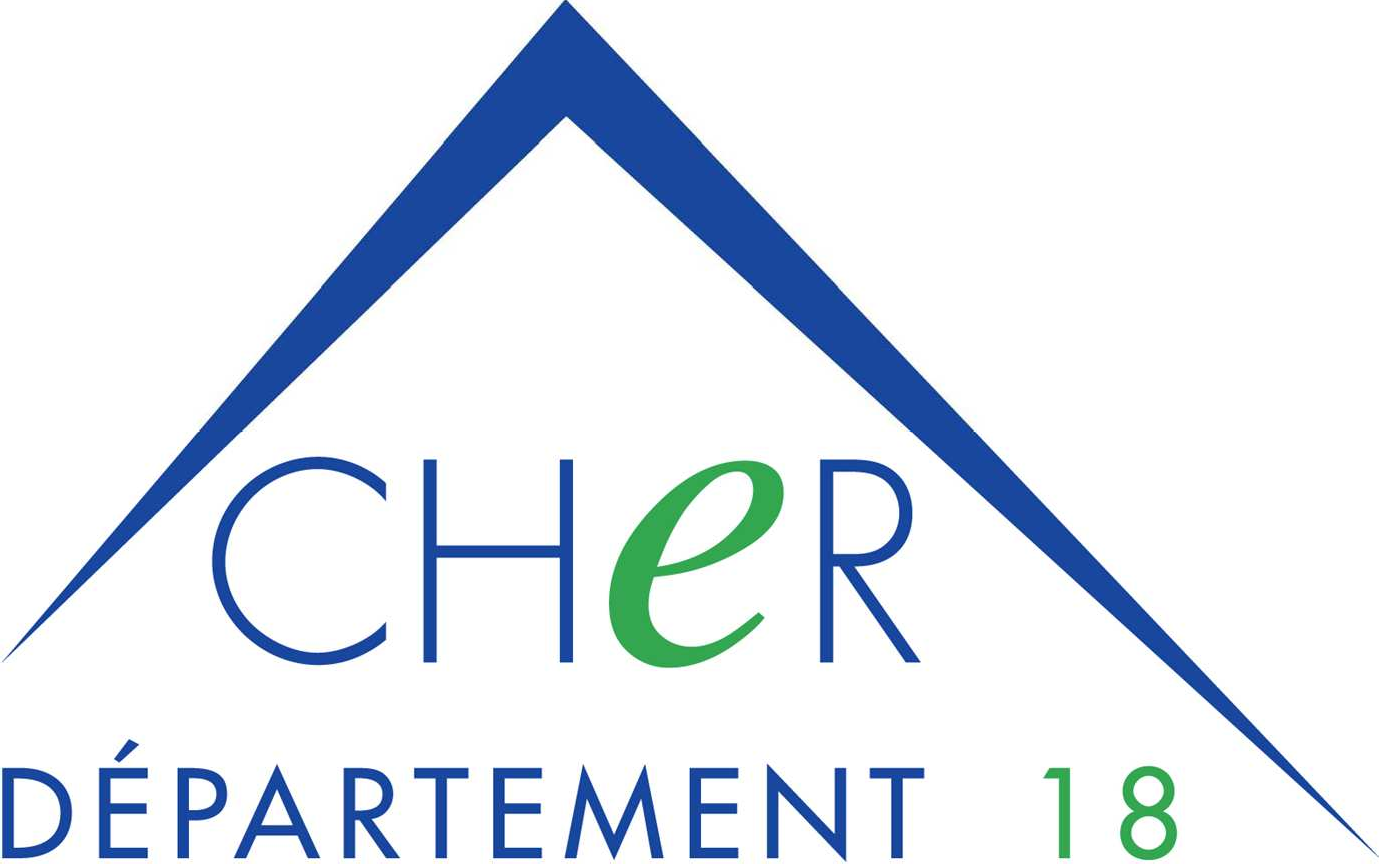 DIRECTION DE LA CULTUREMédiathèque départementale du CherChemin du Grand MazièresCS 2003618020 BOURGES CEDEXTEL. 02 48 55 82 80FAX. 02 48 55 82 81mediatheque@departement18.frAffaire suivie par Véronique FOURDRAIN veronique.fourdrain@departement18.frCalendrier des navettes de réservation pour l’année 2022Sur placeListe des Bibliothèques Accueil – Réservation :Médiathèque Départementale Chemin du Grand Mazières à BourgesAllouis ; Annoix ; Berry Bouy ; La Chapelle Saint Ursin ; Le Subdray ; Marmagne ; Méry es Bois ; Moulins sur Yèvre ; Plaimpied Givaudins ; Saint Doulchard ; Saint Germain du Puy ; Sainte Thorette ; Soye en Septaine ; Thaumiers ; Trouy ; Saint Eloy de Gy ; Senneçay ; LevetJanvier :Jeudi 13Jeudi 27Juin :Jeudi 2Jeudi 16Jeudi 30Février :Jeudi 10Septembre :Jeudi 8Jeudi 24Jeudi 22Mars :Jeudi 10Jeudi 24Octobre :Jeudi 6Jeudi 20Avril :Jeudi 7Jeudi 21Novembre :Jeudi 10 Jeudi 24Mai :Jeudi 5 Jeudi 19Décembre :Jeudi 8